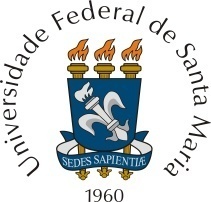 Seleção de Bolsista FIPEPROJETO: A implantação do PMAQ em município da 19ª CRS: a percepção de usuários, profissionais, gestores e conselheiros municipais de saúde sobre as modificações trazidas pelo programaOBJETIVO: Analisar a implementação do Programa Nacional de Melhoria do Acesso e da Qualidade da Atenção Básica, em Município da 19ª Coordenadoria Regional de Saúde.COORDENADOR: Profª Drª Teresinha Heck WeillerPré-requisistos: Estar regularmente matriculado em curso de graduação na UFSM;Não estar cursando os dois últimos semestres de graduação;Ter disponibilidade de 20 horas semanais para desenvolver as atividades relacionadas à bolsa;Não ter vínculo empregatício ou outra bolsa de qualquernatureza;Possuir currículo atualizado na base do CNPq;Possuir conta corrente pessoal para viabilizar implantação da bolsa. Não será permitida conta poupança ou conta conjunta;Ter os dados pessoais atualizados (e-mail e telefone) no DERCA e no portal do aluno;*A bolsa, cujo valor será de R$ 400,00 mensais, terá duração de oito meses a partir de 01/05/2016.Inscrições: Enviar currículo Lattes atualizado, histórico das disciplinas cursadas e uma carta de intenções referente ao projeto, endereçadas ao coordenador, no seguinte endereço eletrônico: weiller2@hotmail.comData limite para inscrição:  dia 28 de abril de 2016.